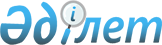 Об отзыве лицензий на право пользования недрами в Республике КазахстанПостановление Правительства Республики Казахстан от 13 августа 2003 года N 813      Правительство Республики Казахстан постановляет: 

      1. Отозвать лицензии на право пользования недрами в Республике Казахстан в связи с не устранением в установленный срок причин, вызвавших ранее приостановление действия лицензий согласно прилагаемому перечню. 

      2. Министерству энергетики и минеральных ресурсов Республики Казахстан принять необходимые меры по исполнению настоящего постановления. 

      3. Настоящее постановление вступает в силу со дня подписания.       Премьер-Министр 

      Республики Казахстан 

Приложение         

к постановлению Правительства 

Республики Казахстан    

от 13 августа 2003 г. N 813      Перечень отзываемых лицензий на право пользования недрами 

                     в Республике Казахстан <*> 

             Сноска. В Перечень внесены изменения - постановлением Правительства РК от 5 ноября 2004 г. N 1155  . ------------------------------------------------------------------- 

N  !  Лицензия (серия, !                    !Наименование лицензии, 

п/п!номер, дата выдачи)! Недропользователь  !   местонахождение 

   !                   !                    !объектов недропользо- 

   !                   !                    !вания (по состоянию на 

   !                   !                    !момент выдачи) 

------------------------------------------------------------------- 

 1 !         2         !          3         !           4 

------------------------------------------------------------------- 

1   Серия АИ N 388Д     Товарищество с       Добыча поваренной соли 

    от 10 сентября      ограниченной ответ-  месторождения озера 

    1999 года           ственностью совмест- Индер в Атырауской 

                        ное предприятие      области 

                        "Ингалит" 2 (исключена - N 1155 от 5 ноября 2004 г. ) 

       3   Серия ГКИ N 845Д    Товарищество         Разведка на золото и 

    (золото и цветные   с ограниченной       цветные металлы с 

    металлы) от 19      ответственностью     последующей разработ- 

    февраля 1998 года   "Совместное          кой коммерческих 

                        предприятие          обнаружений Бесшокин- 

                        "Бесшокы"            ской зоны в Павлодар- 

                                             ской области 4   Серия МГ N 181      Золотодобывающее     Геологическое изучение 

    от 07 июня 1995     предприятие "Кварц"  и разработка разведан- 

    года                                     ных запасов на место- 

                                             рождении Далабай в 

                                             Коксуском районе 

                                             Талдыкорганской 

                                             области 5   Серия МГ N 817 Д    Товарищество с       Разработка месторожде- 

      (волластонит)     ограниченной         ния волластонита 

    от 04 декабря       ответственностью     Сюрприз в Шетском 

    1997 года           "Волластон-I"        районе Жезказганской 

                                             области 6   Серия МГ N 1044Д    Товарищество с       Разведка и последующая 

        (золото)        ограниченной         разработка выявленных 

    от 20 сентября      ответственностью     коммерческих объектов 

    1996 года           "Улжан"              на участке Акжар в 

                                             Гвардейском районе 

                                             Талдыкорганской 

                                             области 7   Серия МГ N 333Д     Закрытое акционерное Разведка и последующая 

    (драгоценные и      общество "Агадырь"   добыча драгоценных и 

    цветные металлы)                         цветных металлов в 

    от 09 сентября                           пределах Токрау-Жаман- 

    1996 года                                Сарысуйской площади 

                                             Жезказганской области 8   Серия МГ N 799      Артель старателей    Геологическое изучение 

    (золото) от 11      "60 лет Октября"     площади и последующая 

    декабря 1995 года                        добыча разведанных 

                                             запасов золота 

                                             месторождения 

                                             Баритовое в Аягузском 

                                             районе Семипалатинской 

                                             области 9   Серия МГ N 800      Артель старателей    Геологическое изучение 

    (золото) от 11      "60 лет Октября"     площади и последующая 

    декабря 1995 года                        добыча разведанных 

                                             запасов золота 

                                             месторождения 

                                             Аягузское в Аягузском 

                                             районе Семипалатинской 

                                             области 10  Серия МГ N 700 ДД   Корпорация           Разведка золота и меди 

    (золото, медь)      "Би-Эйч-Пи Минералз  на площади Западное 

    от 04 декабря 1997  Интернэшнл           Прибалхашье в 

    года                Эксплорэйшн Инк"     Карагандинской области 11  Серия МГ N 1310     Закрытое акционерное Разведка на золото 

    (золото) от 04      общество "Ивикон-    юго-восточной части 

    декабря 1997 года   Алтын-Инвест"        Акбастау-Космурунской 

                                             зоны в Восточно- 

                                             Казахстанской области 12  Серия МГ N 214      Акционерное общество Геологическое изучение 

    от 07 апреля 1995   "Гракс"              лицензионной 

    года                                     территории, разведка и 

                                             разработка выявленных 

                                             коммерческих объектов 

                                             на золото и редкие 

                                             металлы в Маркаколь- 

                                             ском районе Восточно- 

                                             Казахстанской области 

------------------------------------------------------------------- 
					© 2012. РГП на ПХВ «Институт законодательства и правовой информации Республики Казахстан» Министерства юстиции Республики Казахстан
				